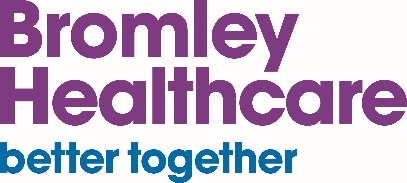 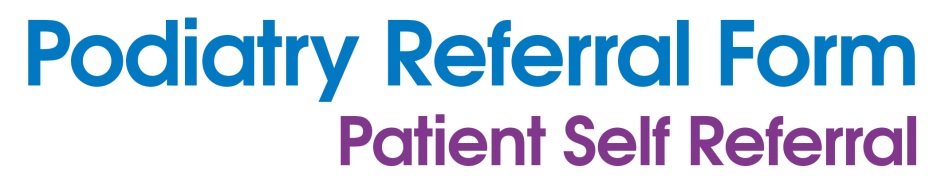 Once complete, please email this form bromh.cccpod4refs@nhs.net or post to: Care Coordination Centre, Bromley Healthcare, Central Court, 1 Knoll Rise, Orpington BR6 0JA1. Patient Details1. Patient Details1. Patient Details1. Patient Details1. Patient Details1. Patient Details1. Patient Details1. Patient Details1. Patient Details1. Patient Details1. Patient Details1. Patient Details1. Patient Details1. Patient Details1. Patient Details1. Patient Details1. Patient Details1. Patient Details1. Patient Details1. Patient Details1. Patient DetailsTitle:First name:First name:First name:Surname:Surname:Surname:NHS Number:NHS Number:NHS Number:NHS Number:Date of birth: Gender: Gender: Gender: Gender:Age:Address:Address:Telephone:Telephone:Telephone:(Home)(Home)(Home)(Home)(Home)(Mobile)(Mobile)(Mobile)To ensure we provide an equitable service to all of the residents in Bromley, please complete this section.What is your ethnic group?: (Please tick the box)White: 	Black or Black BritishA British 	M Caribbean B Irish 	N African C Any Other White Background 	O Any other Black background Mixed	Asian or Asian BritishD White and black Caribbean 	H Indian E White and black African 	J Pakistani F White and Asian 	K Bangladeshi G Any other Mixed background 	L Any other Asian Background Chinese or other ethnic backgroundR Chinese S Any other ethnic group To ensure we provide an equitable service to all of the residents in Bromley, please complete this section.What is your ethnic group?: (Please tick the box)White: 	Black or Black BritishA British 	M Caribbean B Irish 	N African C Any Other White Background 	O Any other Black background Mixed	Asian or Asian BritishD White and black Caribbean 	H Indian E White and black African 	J Pakistani F White and Asian 	K Bangladeshi G Any other Mixed background 	L Any other Asian Background Chinese or other ethnic backgroundR Chinese S Any other ethnic group To ensure we provide an equitable service to all of the residents in Bromley, please complete this section.What is your ethnic group?: (Please tick the box)White: 	Black or Black BritishA British 	M Caribbean B Irish 	N African C Any Other White Background 	O Any other Black background Mixed	Asian or Asian BritishD White and black Caribbean 	H Indian E White and black African 	J Pakistani F White and Asian 	K Bangladeshi G Any other Mixed background 	L Any other Asian Background Chinese or other ethnic backgroundR Chinese S Any other ethnic group To ensure we provide an equitable service to all of the residents in Bromley, please complete this section.What is your ethnic group?: (Please tick the box)White: 	Black or Black BritishA British 	M Caribbean B Irish 	N African C Any Other White Background 	O Any other Black background Mixed	Asian or Asian BritishD White and black Caribbean 	H Indian E White and black African 	J Pakistani F White and Asian 	K Bangladeshi G Any other Mixed background 	L Any other Asian Background Chinese or other ethnic backgroundR Chinese S Any other ethnic group To ensure we provide an equitable service to all of the residents in Bromley, please complete this section.What is your ethnic group?: (Please tick the box)White: 	Black or Black BritishA British 	M Caribbean B Irish 	N African C Any Other White Background 	O Any other Black background Mixed	Asian or Asian BritishD White and black Caribbean 	H Indian E White and black African 	J Pakistani F White and Asian 	K Bangladeshi G Any other Mixed background 	L Any other Asian Background Chinese or other ethnic backgroundR Chinese S Any other ethnic group To ensure we provide an equitable service to all of the residents in Bromley, please complete this section.What is your ethnic group?: (Please tick the box)White: 	Black or Black BritishA British 	M Caribbean B Irish 	N African C Any Other White Background 	O Any other Black background Mixed	Asian or Asian BritishD White and black Caribbean 	H Indian E White and black African 	J Pakistani F White and Asian 	K Bangladeshi G Any other Mixed background 	L Any other Asian Background Chinese or other ethnic backgroundR Chinese S Any other ethnic group To ensure we provide an equitable service to all of the residents in Bromley, please complete this section.What is your ethnic group?: (Please tick the box)White: 	Black or Black BritishA British 	M Caribbean B Irish 	N African C Any Other White Background 	O Any other Black background Mixed	Asian or Asian BritishD White and black Caribbean 	H Indian E White and black African 	J Pakistani F White and Asian 	K Bangladeshi G Any other Mixed background 	L Any other Asian Background Chinese or other ethnic backgroundR Chinese S Any other ethnic group To ensure we provide an equitable service to all of the residents in Bromley, please complete this section.What is your ethnic group?: (Please tick the box)White: 	Black or Black BritishA British 	M Caribbean B Irish 	N African C Any Other White Background 	O Any other Black background Mixed	Asian or Asian BritishD White and black Caribbean 	H Indian E White and black African 	J Pakistani F White and Asian 	K Bangladeshi G Any other Mixed background 	L Any other Asian Background Chinese or other ethnic backgroundR Chinese S Any other ethnic group To ensure we provide an equitable service to all of the residents in Bromley, please complete this section.What is your ethnic group?: (Please tick the box)White: 	Black or Black BritishA British 	M Caribbean B Irish 	N African C Any Other White Background 	O Any other Black background Mixed	Asian or Asian BritishD White and black Caribbean 	H Indian E White and black African 	J Pakistani F White and Asian 	K Bangladeshi G Any other Mixed background 	L Any other Asian Background Chinese or other ethnic backgroundR Chinese S Any other ethnic group To ensure we provide an equitable service to all of the residents in Bromley, please complete this section.What is your ethnic group?: (Please tick the box)White: 	Black or Black BritishA British 	M Caribbean B Irish 	N African C Any Other White Background 	O Any other Black background Mixed	Asian or Asian BritishD White and black Caribbean 	H Indian E White and black African 	J Pakistani F White and Asian 	K Bangladeshi G Any other Mixed background 	L Any other Asian Background Chinese or other ethnic backgroundR Chinese S Any other ethnic group To ensure we provide an equitable service to all of the residents in Bromley, please complete this section.What is your ethnic group?: (Please tick the box)White: 	Black or Black BritishA British 	M Caribbean B Irish 	N African C Any Other White Background 	O Any other Black background Mixed	Asian or Asian BritishD White and black Caribbean 	H Indian E White and black African 	J Pakistani F White and Asian 	K Bangladeshi G Any other Mixed background 	L Any other Asian Background Chinese or other ethnic backgroundR Chinese S Any other ethnic group To ensure we provide an equitable service to all of the residents in Bromley, please complete this section.What is your ethnic group?: (Please tick the box)White: 	Black or Black BritishA British 	M Caribbean B Irish 	N African C Any Other White Background 	O Any other Black background Mixed	Asian or Asian BritishD White and black Caribbean 	H Indian E White and black African 	J Pakistani F White and Asian 	K Bangladeshi G Any other Mixed background 	L Any other Asian Background Chinese or other ethnic backgroundR Chinese S Any other ethnic group To ensure we provide an equitable service to all of the residents in Bromley, please complete this section.What is your ethnic group?: (Please tick the box)White: 	Black or Black BritishA British 	M Caribbean B Irish 	N African C Any Other White Background 	O Any other Black background Mixed	Asian or Asian BritishD White and black Caribbean 	H Indian E White and black African 	J Pakistani F White and Asian 	K Bangladeshi G Any other Mixed background 	L Any other Asian Background Chinese or other ethnic backgroundR Chinese S Any other ethnic group To ensure we provide an equitable service to all of the residents in Bromley, please complete this section.What is your ethnic group?: (Please tick the box)White: 	Black or Black BritishA British 	M Caribbean B Irish 	N African C Any Other White Background 	O Any other Black background Mixed	Asian or Asian BritishD White and black Caribbean 	H Indian E White and black African 	J Pakistani F White and Asian 	K Bangladeshi G Any other Mixed background 	L Any other Asian Background Chinese or other ethnic backgroundR Chinese S Any other ethnic group To ensure we provide an equitable service to all of the residents in Bromley, please complete this section.What is your ethnic group?: (Please tick the box)White: 	Black or Black BritishA British 	M Caribbean B Irish 	N African C Any Other White Background 	O Any other Black background Mixed	Asian or Asian BritishD White and black Caribbean 	H Indian E White and black African 	J Pakistani F White and Asian 	K Bangladeshi G Any other Mixed background 	L Any other Asian Background Chinese or other ethnic backgroundR Chinese S Any other ethnic group To ensure we provide an equitable service to all of the residents in Bromley, please complete this section.What is your ethnic group?: (Please tick the box)White: 	Black or Black BritishA British 	M Caribbean B Irish 	N African C Any Other White Background 	O Any other Black background Mixed	Asian or Asian BritishD White and black Caribbean 	H Indian E White and black African 	J Pakistani F White and Asian 	K Bangladeshi G Any other Mixed background 	L Any other Asian Background Chinese or other ethnic backgroundR Chinese S Any other ethnic group To ensure we provide an equitable service to all of the residents in Bromley, please complete this section.What is your ethnic group?: (Please tick the box)White: 	Black or Black BritishA British 	M Caribbean B Irish 	N African C Any Other White Background 	O Any other Black background Mixed	Asian or Asian BritishD White and black Caribbean 	H Indian E White and black African 	J Pakistani F White and Asian 	K Bangladeshi G Any other Mixed background 	L Any other Asian Background Chinese or other ethnic backgroundR Chinese S Any other ethnic group To ensure we provide an equitable service to all of the residents in Bromley, please complete this section.What is your ethnic group?: (Please tick the box)White: 	Black or Black BritishA British 	M Caribbean B Irish 	N African C Any Other White Background 	O Any other Black background Mixed	Asian or Asian BritishD White and black Caribbean 	H Indian E White and black African 	J Pakistani F White and Asian 	K Bangladeshi G Any other Mixed background 	L Any other Asian Background Chinese or other ethnic backgroundR Chinese S Any other ethnic group To ensure we provide an equitable service to all of the residents in Bromley, please complete this section.What is your ethnic group?: (Please tick the box)White: 	Black or Black BritishA British 	M Caribbean B Irish 	N African C Any Other White Background 	O Any other Black background Mixed	Asian or Asian BritishD White and black Caribbean 	H Indian E White and black African 	J Pakistani F White and Asian 	K Bangladeshi G Any other Mixed background 	L Any other Asian Background Chinese or other ethnic backgroundR Chinese S Any other ethnic group To ensure we provide an equitable service to all of the residents in Bromley, please complete this section.What is your ethnic group?: (Please tick the box)White: 	Black or Black BritishA British 	M Caribbean B Irish 	N African C Any Other White Background 	O Any other Black background Mixed	Asian or Asian BritishD White and black Caribbean 	H Indian E White and black African 	J Pakistani F White and Asian 	K Bangladeshi G Any other Mixed background 	L Any other Asian Background Chinese or other ethnic backgroundR Chinese S Any other ethnic group To ensure we provide an equitable service to all of the residents in Bromley, please complete this section.What is your ethnic group?: (Please tick the box)White: 	Black or Black BritishA British 	M Caribbean B Irish 	N African C Any Other White Background 	O Any other Black background Mixed	Asian or Asian BritishD White and black Caribbean 	H Indian E White and black African 	J Pakistani F White and Asian 	K Bangladeshi G Any other Mixed background 	L Any other Asian Background Chinese or other ethnic backgroundR Chinese S Any other ethnic group 2. Next of Kin Details (Emergency Contact)2. Next of Kin Details (Emergency Contact)2. Next of Kin Details (Emergency Contact)2. Next of Kin Details (Emergency Contact)2. Next of Kin Details (Emergency Contact)2. Next of Kin Details (Emergency Contact)2. Next of Kin Details (Emergency Contact)2. Next of Kin Details (Emergency Contact)2. Next of Kin Details (Emergency Contact)2. Next of Kin Details (Emergency Contact)2. Next of Kin Details (Emergency Contact)2. Next of Kin Details (Emergency Contact)2. Next of Kin Details (Emergency Contact)2. Next of Kin Details (Emergency Contact)2. Next of Kin Details (Emergency Contact)2. Next of Kin Details (Emergency Contact)2. Next of Kin Details (Emergency Contact)2. Next of Kin Details (Emergency Contact)2. Next of Kin Details (Emergency Contact)2. Next of Kin Details (Emergency Contact)2. Next of Kin Details (Emergency Contact)Title:First name:First name:First name:Surname:Surname:Surname:Address (if different to patient’s):Address (if different to patient’s):Address (if different to patient’s):Address (if different to patient’s):Address (if different to patient’s):Address (if different to patient’s):Address (if different to patient’s):Address (if different to patient’s):Address (if different to patient’s):Telephone:Telephone:Telephone:(Home)(Home)(Home)(Home)(Home)(Mobile)(Mobile)(Mobile)Relationship to patient:Relationship to patient:Relationship to patient:Relationship to patient:Relationship to patient:Relationship to patient:Relationship to patient:3. Carer Details (if different to Next of Kin)3. Carer Details (if different to Next of Kin)3. Carer Details (if different to Next of Kin)3. Carer Details (if different to Next of Kin)3. Carer Details (if different to Next of Kin)3. Carer Details (if different to Next of Kin)3. Carer Details (if different to Next of Kin)3. Carer Details (if different to Next of Kin)3. Carer Details (if different to Next of Kin)3. Carer Details (if different to Next of Kin)3. Carer Details (if different to Next of Kin)3. Carer Details (if different to Next of Kin)3. Carer Details (if different to Next of Kin)3. Carer Details (if different to Next of Kin)3. Carer Details (if different to Next of Kin)3. Carer Details (if different to Next of Kin)3. Carer Details (if different to Next of Kin)3. Carer Details (if different to Next of Kin)3. Carer Details (if different to Next of Kin)3. Carer Details (if different to Next of Kin)3. Carer Details (if different to Next of Kin)Title:First name:First name:First name:Surname:Surname:Surname:Address (if different to patient’s):Address (if different to patient’s):Address (if different to patient’s):Address (if different to patient’s):Address (if different to patient’s):Address (if different to patient’s):Address (if different to patient’s):Address (if different to patient’s):Address (if different to patient’s):Telephone:Telephone:Telephone:(Home)(Home)(Home)(Home)(Home)(Mobile)(Mobile)(Mobile)Relationship to patient:Relationship to patient:Relationship to patient:Relationship to patient:Relationship to patient:Relationship to patient:Relationship to patient:4. Referral Details4. Referral Details4. Referral Details4. Referral Details4. Referral Details4. Referral Details4. Referral Details4. Referral Details4. Referral Details4. Referral Details4. Referral Details4. Referral Details4. Referral Details4. Referral Details4. Referral Details4. Referral Details4. Referral Details4. Referral Details4. Referral Details4. Referral Details4. Referral DetailsDate of referral:Date of referral:Date of referral:Date of referral:Date of referral:Form Completed By: Patient             Relative   Carer                Other Form Completed By: Patient             Relative   Carer                Other Form Completed By: Patient             Relative   Carer                Other Form Completed By: Patient             Relative   Carer                Other Form Completed By: Patient             Relative   Carer                Other Form Completed By: Patient             Relative   Carer                Other Form Completed By: Patient             Relative   Carer                Other Form Completed By: Patient             Relative   Carer                Other Form Completed By: Patient             Relative   Carer                Other Form Completed By: Patient             Relative   Carer                Other Form Completed By: Patient             Relative   Carer                Other Form Completed By: Patient             Relative   Carer                Other Please specify name if other than patient:Please specify name if other than patient:Please specify name if other than patient:Please specify name if other than patient:Form Completed By: Patient             Relative   Carer                Other Form Completed By: Patient             Relative   Carer                Other Form Completed By: Patient             Relative   Carer                Other Form Completed By: Patient             Relative   Carer                Other Form Completed By: Patient             Relative   Carer                Other Form Completed By: Patient             Relative   Carer                Other Form Completed By: Patient             Relative   Carer                Other Form Completed By: Patient             Relative   Carer                Other Form Completed By: Patient             Relative   Carer                Other Form Completed By: Patient             Relative   Carer                Other Form Completed By: Patient             Relative   Carer                Other Form Completed By: Patient             Relative   Carer                Other GP Surgery:GP Name:6. Reason for Referral/Diagnosis. Please give precise details of your foot problem(s).     If this section is left blank the referral form will be rejected.6. Reason for Referral/Diagnosis. Please give precise details of your foot problem(s).     If this section is left blank the referral form will be rejected.7. Mobility Details7. Mobility DetailsAre you housebound?              Yes 		No 	Please state your medical/physical reasons for being housebound/chair-bound:Are you housebound?              Yes 		No 	Please state your medical/physical reasons for being housebound/chair-bound:(NB. If left blank, a clinic appointment will be offered.)(NB. If left blank, a clinic appointment will be offered.)Are you able to open your front door?              Yes 	    No 	Are you able to open your front door?              Yes 	    No 	Do you attend a day centre?   Yes    No     If ‘Yes’ please state name of day centre and days you attend:Do you attend a day centre?   Yes    No     If ‘Yes’ please state name of day centre and days you attend:8. Help us to help you …8. Help us to help you …Do you have any medical problems?   Yes   No    If yes, do you have any of the following problems:Diabetes    	                                   Heart/Circulation    Rheumatoid Illness                       Chest/Breathing    Blood/Bleeding                             Liver Problems     Kidney Problems                           Cancer  Any other health problems not mentioned above?Do you have any medical problems?   Yes   No    If yes, do you have any of the following problems:Diabetes    	                                   Heart/Circulation    Rheumatoid Illness                       Chest/Breathing    Blood/Bleeding                             Liver Problems     Kidney Problems                           Cancer  Any other health problems not mentioned above?Once complete, please email this form bromh.cccpod4refs@nhs.net or post to: Care Coordination Centre, Bromley Healthcare, Central Court, 1b Knoll Rise, Orpington BR6 0JAContact us:At Bromley Healthcare we are continually striving to improve our services and your feedback is vital.  If you have anything you would like to make us aware of please email bromh.feedback@nhs.net so we may address any issues you may have. Once complete, please email this form bromh.cccpod4refs@nhs.net or post to: Care Coordination Centre, Bromley Healthcare, Central Court, 1b Knoll Rise, Orpington BR6 0JAContact us:At Bromley Healthcare we are continually striving to improve our services and your feedback is vital.  If you have anything you would like to make us aware of please email bromh.feedback@nhs.net so we may address any issues you may have. 